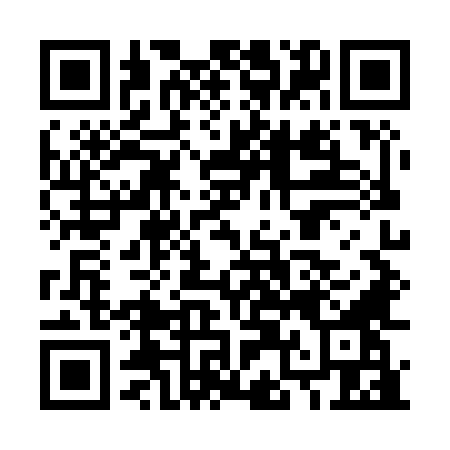 Ramadan times for Niederkappel, AustriaMon 11 Mar 2024 - Wed 10 Apr 2024High Latitude Method: Angle Based RulePrayer Calculation Method: Muslim World LeagueAsar Calculation Method: ShafiPrayer times provided by https://www.salahtimes.comDateDayFajrSuhurSunriseDhuhrAsrIftarMaghribIsha11Mon4:414:416:2512:143:246:046:047:4312Tue4:394:396:2312:143:256:066:067:4413Wed4:374:376:2112:143:266:076:077:4614Thu4:344:346:1912:143:276:096:097:4815Fri4:324:326:1712:133:286:106:107:4916Sat4:304:306:1512:133:296:126:127:5117Sun4:284:286:1312:133:306:136:137:5318Mon4:254:256:1112:123:316:156:157:5419Tue4:234:236:0912:123:326:166:167:5620Wed4:214:216:0712:123:336:186:187:5821Thu4:184:186:0512:123:346:196:197:5922Fri4:164:166:0312:113:346:216:218:0123Sat4:144:146:0112:113:356:226:228:0324Sun4:114:115:5812:113:366:246:248:0425Mon4:094:095:5612:103:376:256:258:0626Tue4:074:075:5412:103:386:276:278:0827Wed4:044:045:5212:103:396:286:288:1028Thu4:024:025:5012:093:396:306:308:1229Fri3:593:595:4812:093:406:316:318:1330Sat3:573:575:4612:093:416:336:338:1531Sun4:544:546:441:094:427:347:349:171Mon4:524:526:421:084:427:367:369:192Tue4:494:496:401:084:437:377:379:213Wed4:474:476:381:084:447:397:399:234Thu4:444:446:361:074:457:407:409:245Fri4:424:426:341:074:457:417:419:266Sat4:394:396:321:074:467:437:439:287Sun4:374:376:301:074:477:447:449:308Mon4:344:346:281:064:477:467:469:329Tue4:324:326:261:064:487:477:479:3410Wed4:294:296:241:064:497:497:499:36